Figure S1:  Study Schema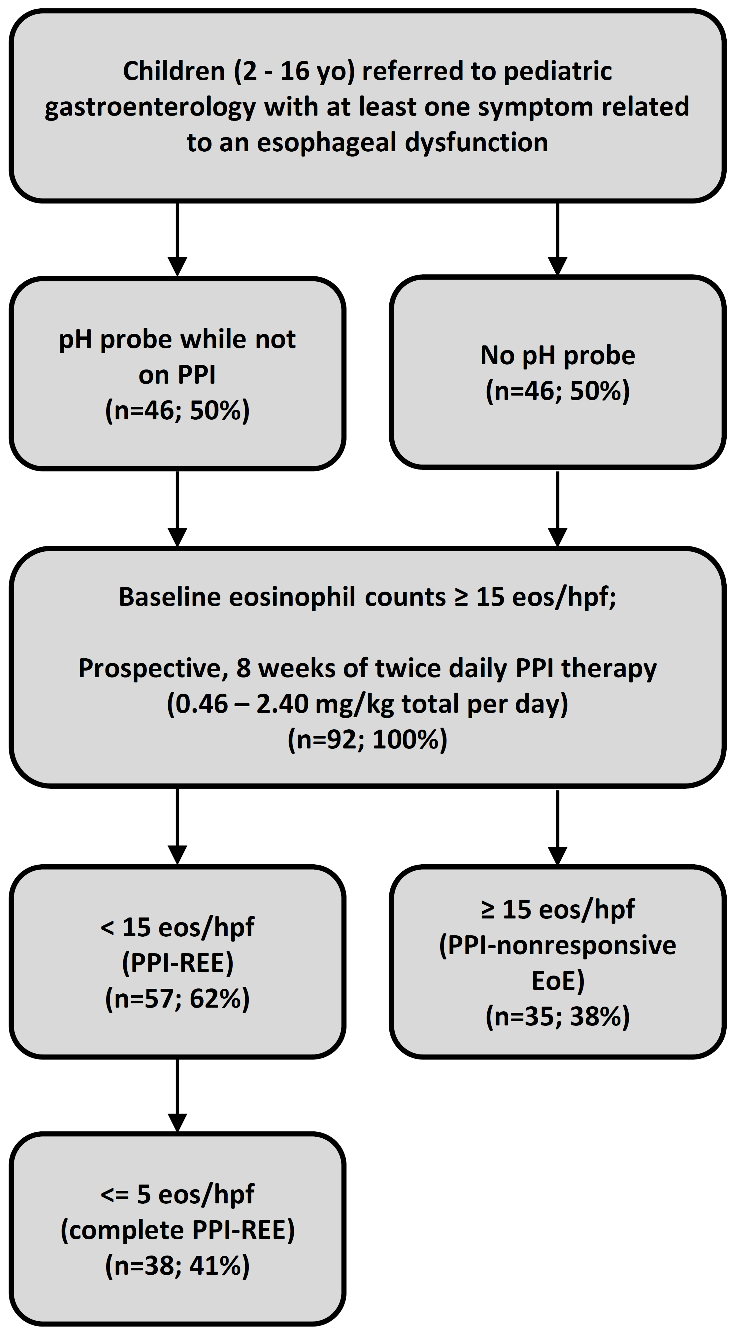 PPI dosage is reported as the total dosage in mg given per kg per day.  Patients received two PPI doses per day so one half of the reported dosage was given at each dosing interval.  Patient counts and percentages of the total count are reported as (n=xx; N%).  Abbreviations: yo, years old; PPI, proton pump inhibitor; eos, eosinophils; hpf, high powered field (0.24 mm2); PPI-REE, PPI responsive esophageal eosinophilia; PPI-nonresponsive EoE, PPI nonresponsive eosinophilic esophagitis.